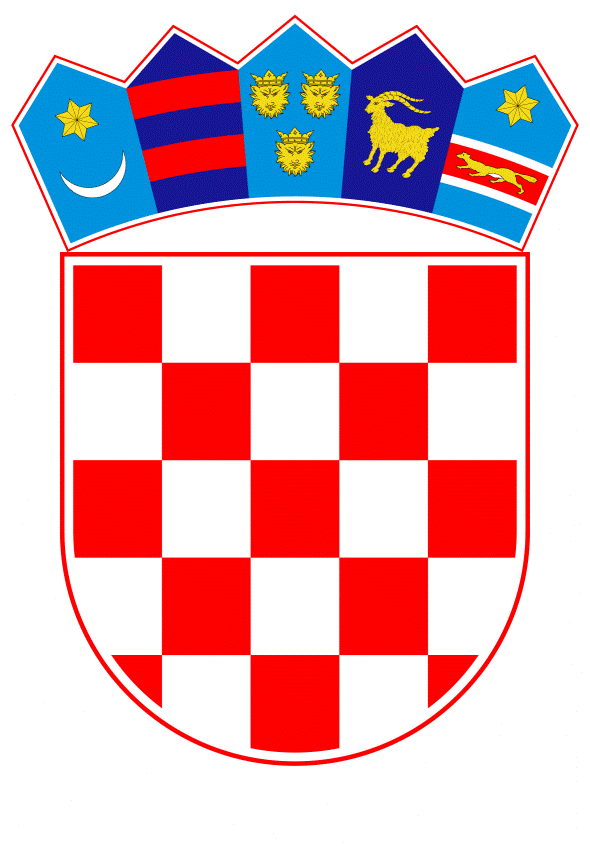 VLADA REPUBLIKE HRVATSKEZagreb, 5. rujna 2019.____________________________________________________________________________________________________________________________________________________Banski dvori | Trg Sv. Marka 2  | 10000 Zagreb | tel. 01 4569 222 | vlada.gov.hrP r i j e d l o gNa temelju članka 8. i članka 31. stavka 2. Zakona o Vladi Republike Hrvatske (Narodne novine, br. 150/11, 119/14, 93/16 i 116/18), Vlada Republike Hrvatske, na sjednici održanoj ________________, donijela jeODLUKU  o sufinanciranju izgradnje i korištenju sportske dvorane na zemljištu u vojarni „Bilogora“ u Bjelovaru I.	Vlada Republike Hrvatske daje suglasnost Ministarstvu obrane da s Gradom Bjelovarom provede sve potrebne radnje za izgradnju sportske dvorane s pratećim sadržajima na zemljištu u kompleksu vojarne „Bilogora“ u Bjelovaru.    II. 	Financijska sredstva za izgradnju sportske dvorane iz točke I. ove Odluke u jednakim iznosima snosit će Ministarstvo obrane i Grad Bjelovar.    Financijska sredstva iz stavka 1. ove točke Ministarstvo obrane osigurana su u Financijskom planu Ministarstva obrane. 						 III. 	 Visina investicije, dinamika izvođenja radova, sredstava te druga prava i obveze vezane za gradnju iz točke I. ove Odluke utvrdit će se ugovorom između Ministarstva obrane i Grada Bjelovara. 		Posebnim sporazumom između Ministarstva obrane i Grada Bjelovara uredit će se način korištenja, upravljanja i održavanja sportske dvorane i pratećih sadržaja iz točke I. ove Odluke. IV.	Ova Odluka stupa na snagu danom donošenja.                                                                                                    								   P R E D S J E D N I K								  mr. sc. Andrej PlenkovićKLASA:URBROJ: Zagreb,O B R A Z L O Ž E NJ E 	Ministarstvo obrane i Grad Bjelovar vodili su pregovore u vezi s revitalizacijom sportskih sadržaja u vojarni „Bilogora“ u Bjelovaru. 	Hrvatska vojska ima potrebu za uređenjem sportskih terena u krugu vojarne „Bilogora kao što su sportska dvorana, atletska staza i igralište. Navedeni sportski sadržaji nalaze se u krugu vojarne, ali ih je moguće fizički odvojiti te zasebno izraditi posebne ulaze/izlaze.  	Gradsko vijeće Grada Bjelovara 29. siječnja 2019. donijelo je Odluku o suradnji s Ministarstvom obrane na izgradnji sportske dvorane, Klasa: 360-01/19-01/03, Urbroj: 2103/01-02-19-4. 	Gradonačelnik Grada Bjelovara 30. siječnja 2019. dostavio je Ministarstvu obrane pismo kojim iskazuje namjeru suradnje na zajedničkom projektu izgradnje nove sportske dvorane u krugu vojarne „Bilogora“.  	Budući da postoji zajednički interes u izgradnji sportske dvorane predlaže se donošenje odluke kojom bi Vlada Republike Hrvatske dala suglasnost Ministarstvu obrane da s Gradom Bjelovarom provede sve potrebne radnje za izgradnju sportske dvorane s pratećim sadržajima na zemljištu u kompleksu vojarne „Bilogora“ u Bjelovaru. Potrebne radnje obuhvaćaju pripremu projektne dokumentacije, pribavljanje potrebnih dozvola za gradnju i provedbu postupka javne nabave za izgradnju sportske dvorane.	Financijska sredstva za izgradnju sportske dvorane osigurat će se u jednakim iznosima, svaki po 50 % troškova izgradnje Ministarstvo obrane i Grad Bjelovar.   	Visina investicije, dinamika izvođenja radova, osiguranje sredstava te druga prava i obveze vezane za gradnju utvrdit će se ugovorom između Ministarstva obrane i Grada Bjelovara. Posebnim sporazumom između Ministarstva obrane i Grada Bjelovara uredit će se način korištenja, upravljanja i održavanja sportske dvorane i pratećih sadržaja.  Predlagatelj:Ministarstvo obranePredmet:Prijedlog odluke o sufinanciranju izgradnje i korištenju sportske dvorane na zemljištu u vojarni „Bilogora“ u Bjelovaru 